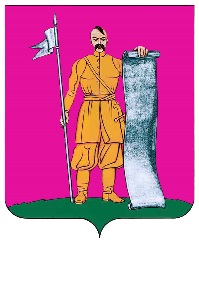 АДМИНИСТРАЦИЯ СТАРОЩЕРБИНОВСКОГО СЕЛЬСКОГО ПОСЕЛЕНИЯ ЩЕРБИНОВСКОГО РАЙОНАПОСТАНОВЛЕНИЕот 15.11.2021                                                                                                  № 288ст-ца СтарощербиновскаяО внесении изменений в постановление администрации Старощербиновского сельскогопоселения Щербиновского районаот 14 октября 2019 г. № 354«Об утверждении муниципальной программы Старощербиновского сельского поселенияЩербиновского района «Противодействиекоррупции на территории Старощербиновскогосельского поселения Щербиновского района»В связи с уточнением объемов финансирования мероприятий и в соответствии с Бюджетным кодексом Российской Федерации; Федеральным законом от      6 октября 2003 г. № 131-ФЗ «Об общих принципах организации местного самоуправления в Российской Федерации»; Уставом Старощербиновского сельского поселения Щербиновского района; постановлением администрации Старощербиновского сельского поселения Щербиновского района от 14 июля 2014 г.          № 259 «О порядке принятия решения о разработке, формирования, реализации и оценки эффективности реализации муниципальных программ Старощербиновского сельского поселения Щербиновского района» (с изменениями от 25 июля 2019 г. № 204; от 14 октября 2019 г. № 346) п о с т а н о в л я е т:1. Утвердить изменения, вносимые в постановление администрации Старощербиновского сельского поселения Щербиновского района от                               14 октября 2019 г. № 354 «Об утверждении муниципальной программы Старощербиновского сельского поселения Щербиновского района «Противодействие коррупции на территории Старощербиновского сельского поселения Щербиновского района» (с изменениями от 30 ноября 2020 г. № 520) (приложение).2. Отменить постановление администрации Старощербиновского сельского поселения Щербиновского района от 30 ноября 2020 г. № 520 «О внесении изменений в постановление администрации Старощербиновского сельского поселения Щербиновского района от 14 октября 2019 г. № 354 «Об утверждении муниципальной программы Старощербиновского сельского поселения Щербиновского района «Противодействие коррупции на территории Старощербиновского сельского поселения Щербиновского района».3. Финансово-экономическому отделу администрации Старощербиновского сельского поселения Щербиновского района (Шмалько В.И.) предусмотреть в бюджете Старощербиновского сельского поселения Щербиновского района на очередной финансовый год финансирование муниципальной программы Старощербиновского сельского поселения Щербиновского района «Противодействие коррупции на территории Старощербиновского сельского поселения Щербиновского района».4. Общему отделу администрации Старощербиновского сельского поселения Щербиновского района (Шилова И.А.) настоящее постановление:1) разместить на официальном сайте администрации Старощербиновского сельского поселения Щербиновского района в информационно-телекоммуникационной сети «Интернет»(http://starscherb.ru) в меню сайта «Муниципальные программы», «Изменения», «2021 год»; 2) официально опубликовать настоящее постановление в периодическом печатном издании «Информационный бюллетень органов местного самоуправления Старощербиновского сельского поселения Щербиновского района».5. Постановление вступает в силу на следующий день после его официального опубликования и распространяется на правоотношения, возникшие с 1 января 2021 г.Исполняющий полномочия главыСтарощербиновского сельскогопоселения Щербиновского района                                                            И.А. ШиловаМУНИЦИПАЛЬНАЯ ПРОГРАММАСтарощербиновского сельского поселения Щербиновского района«Противодействие коррупции на территорииСтарощербиновского сельского поселенияЩербиновского района»1. Характеристика текущего состояния и основные проблемыв сфере реализации муниципальной программы1.1. Коррупция представляет собой серьезную угрозу функционированию публичной власти на основе права и закона, верховенства закона и подрывает доверие населения к государственной власти и органам местного самоуправления, существенно замедляет экономическое развитие общества.Имеющиеся сведения о фактах коррупции позволяют сделать вывод о необходимости целенаправленных, скоординированных усилий исполнительных органов государственной власти, органов местного самоуправления муниципальных образований, институтов гражданского общества и населения по противодействию коррупции на территории Старощербиновского сельского поселения Щербиновского района.Одним из эффективных механизмов противодействия коррупции является формирование и проведение антикоррупционной политики в органах местного самоуправления Старощербиновского сельского поселения Щербиновского района. Практика свидетельствует, что противодействие коррупции не может сводиться только к привлечению к ответственности лиц, виновных в коррупционных нарушениях, необходима система правовых, экономических, образовательных, воспитательных, организационных и иных мер, направленных на предупреждение коррупции, устранение причин, ее порождающих. Несмотря на то, что органы местного самоуправления самостоятельны в решении вопросов противодействия коррупции, организация работы по данному направлению осуществляется комплексно на всех уровнях власти в рамках единой антикоррупционной политики. Регулирование отношений в сфере противодействия коррупции осуществляется в соответствии с Федеральным законом от 15 декабря 2008 г. № 273-ФЗ «О противодействии коррупции».Деятельность органов местного самоуправления Старощербиновского сельского поселения Щербиновского района в области противодействия коррупции позволила сформировать систему мероприятий по противодействию коррупции, включающую в себя следующие направления:формирование организационной основы профилактики коррупционных проявлений в Старощербиновском сельском поселении Щербиновского района, осуществляющее функции по противодействию коррупции; образована комиссия по соблюдению требований к служебному поведению муниципальных служащих  администрации Старощербиновского сельского поселения Щербиновского района и урегулированию конфликта интересов; созданы специальные разделы «Анти коррупционная деятельность» и «Антикоррупция» на официальном сайте администрации Старощербиновского сельского поселения Щербиновского района, установлено взаимодействие с районной прокуратурой по проведению антикоррупционной экспертизы муниципальных правовых актов и их проектов;формирование правовой основы обеспечения антикоррупционной деятельности (определен перечень должностей муниципальной службы, при назначении на которые и при замещении которых муниципальные служащие обязаны представлять сведения о своих доходах, расходах об имуществе и обязательствах имущественного характера, а также сведения о доходах, об имуществе и обязательствах имущественного характера своих супруги (супруга) и несовершеннолетних детей, разработан порядок уведомления представителя нанимателя (работодателя) о фактах обращения в целях склонения муниципального служащего к совершению коррупционных правонарушений и порядок организации проверки этих сведений, утвержден порядок проведения антикоррупционной экспертизы муниципальных правовых актов и их проектов);организация антикоррупционного образования и пропаганды (информационное освещение антикоррупционной деятельности Старощербиновского сельского поселения Щербиновского района).Однако, несмотря на принятые меры, коррупция по-прежнему затрудняет нормальное функционирование общественных механизмов, вызывает у населения серьёзную тревогу и недоверие к органам местного самоуправления, создаёт негативный имидж Старощербиновского сельского поселения Щербиновского района, снижая его социальную и инвестиционную привлекательность. Одной из нерешенных проблем остается низкий уровень правовой грамотности населения, отсутствие механизмов вовлечения граждан в сферу активной антикоррупционной деятельности.Данные обстоятельства обуславливают необходимость решения проблемы программным методом, что позволит обеспечить комплексность и последовательность проведения антикоррупционных мер, оценку их эффективности и контроль за результатами. Реализация муниципальной программы будет способствовать совершенствованию системы противодействия коррупции в Старощербиновском сельском поселении Щербиновского района.Основные мероприятия программы направлены на борьбу с коррупцией и профилактику коррупционных проявлений в деятельности администрации Старощербиновского сельского поселения Щербиновского района, а также на создание системы противодействия коррупции в целом.2. Цели, задачи и целевые показатели, сроки и этапыреализации муниципальной программы2.1. Цель муниципальной программы - проведение муниципальной политики по предупреждению (профилактике) коррупции на уровне администрации Старощербиновского сельского поселения Щербиновского района, укрепление доверия жителей Старощербиновского сельского поселения Щербиновского района к органам местного самоуправления Старощербиновского сельского поселения Щербиновского района.Для реализации поставленной цели необходимо решение следующих задач:измерение и оценка существующего уровня коррупции в Старощербиновском сельском поселении Щербиновского района, повышение уровня доверия населения к органам местного самоуправления Старощербиновского сельского поселения Щербиновского района;формирование в обществе антикоррупционного сознания, нетерпимого отношения к коррупции, совершенствование инструментов и механизмов противодействия коррупции.2.2. Срок реализации муниципальной программы: 2020 - 2024 годы.2.3. Этапы реализации муниципальной программы не установлены.2.4. Перечень целевых показателей муниципальной программы приведен в приложении 2 к муниципальной программе.По целевому показателю «Оценка степени доверия к органам местного самоуправления Старощербиновского сельского поселения Щербиновского района со стороны населения (средний балл по десятибалльной шкале)», учет ведется по итогам проведения мониторинга восприятия уровня коррупции в Старощербиновском сельском поселении Щербиновского района. По целевому показателю «Доля проектов нормативных правовых актов администрации Старощербиновского сельского поселения Щербиновского района, при экспертизе которых выявлены коррупциогенные факторы», рассчитывается по формуле:Дпоэ= Кпоэ/Кпна*100, где:Дпоэ - доля проектов нормативных правовых актов администрации Старощербиновского сельского поселения Щербиновского района, при экспертизе которых выявлены коррупциогенные факторы;Кпоэ- количество проектов нормативных правовых актов администрации Старощербиновского сельского поселения Щербиновского района, при экспертизе которых выявлены коррупциогенные факторы в отчетном периоде;Кпна - общее количество проектов нормативных правовых актов администрации Старощербиновского сельского поселения Щербиновского района, поступивших на антикоррупционную экспертизу в отчетном периоде. По целевому показателю «Количество размещенной на официальном сайте социальной рекламы антикоррупционной направленности» учет ведется путем подсчета опубликованных социальных реклам на официальном сайте администрации Старощербиновского сельского поселения Щербиновского района в информационно-телекоммуникационной сети «Интернет» (http://starscherb.ru) за отчетный период.3. Перечень и краткое описание подпрограмми основных мероприятий муниципальной программы3.1. В рамках муниципальной программы подпрограммы не реализуются.3.2. В рамках муниципальной программы реализуются следующие основные мероприятия:Основное мероприятие № 1 «Оценка восприятия коррупции в Старощербиновском сельском поселении Щербиновского района, размещение их результатов в средствах массовой информации и на официальном сайте администрации Старощербиновского сельского поселения Щербиновского района в информационно-телекоммуникационной сети «Интернет»;Основное мероприятие № 2 «Проведение антикоррупционных экспертиз муниципальных нормативных правовых актов администрации Старощербиновского сельского поселения Щербиновского района»;Основное мероприятие № 3 «Размещение на официальном сайте социальной рекламы антикоррупционной направленности».Перечень основных мероприятий муниципальной программы в приложении 3 к муниципальной программе.4. Обоснование ресурсного обеспечения муниципальной программы4.1. Финансирование мероприятий муниципальной программы осуществляется за счет средств бюджета Старощербиновского сельского поселения Щербиновского района.Общий объем финансирования муниципальной программы приведен ниже и составляет 56000 (пятьдесят шесть тысяч) рублей.5. Прогноз сводных показателей муниципальных заданий на оказание муниципальных услуг (выполнение работ)муниципальными учреждениями Старощербиновскогосельского поселения Щербиновского района в сферереализации муниципальной программы на очереднойфинансовый год и плановый период5.1. Муниципальной программой не предусмотрено оказание муниципальных услуг (выполнение работ) муниципальными учреждениями Старощербиновского сельского поселения Щербиновского района.6. Методика оценки эффективности реализациимуниципальной программы6.1. Оценка эффективности реализации муниципальной программы осуществляется в соответствии с методикой оценки эффективности реализации муниципальной программы Старощербиновского сельского поселения Щербиновского района, изложенной в приложении № 5 к Порядку принятия решения о разработке, формирования, реализации и оценки эффективности реализации муниципальных программ Старощербиновского сельского поселения Щербиновского района, утвержденным постановлением администрации Старощербиновского сельского поселения Щербиновского района от 14 июля 2014 г. № 259 «О порядке принятия решения о разработке, формирования, реализации и оценки эффективности реализации муниципальных программ Старощербиновского сельского поселения Щербиновского района».7. Механизм реализации муниципальной программы и контроль за ее выполнением7.1. Текущее управление муниципальной программой осуществляет ее координатор, который:обеспечивает разработку муниципальной программы;формирует структуру муниципальной программы; организует реализацию муниципальной программы;принимает решение о необходимости внесения в установленном порядке изменений в муниципальную программу;несет ответственность за достижение целевых показателей муниципальной программы;осуществляет подготовку предложений по объемам и источникам финансирования реализации муниципальной программы; проводит мониторинг реализации муниципальной программы; ежегодно проводит оценку эффективности реализации муниципальной программы;готовит ежегодный доклад о ходе реализации муниципальной программы и оценке эффективности ее реализации;организует информационную и разъяснительную работу, направленную на освещение целей и задач муниципальной программы в информационно-телекоммуникационной сети «Интернет» на официальном сайте администрации Старощербиновского сельского поселения Щербиновского района (http://starsсherb.ru).7.2. Координатор муниципальной программы ежегодно, не позднее              31 декабря текущего финансового года, разрабатывает план реализации муниципальной программы на очередной год (далее - план реализации муниципальной программы) по форме согласно приложению № 9 к Порядку принятия решения о разработке, формирования, реализации и оценки эффективности реализации муниципальных программ Старощербиновского сельского поселения Щербиновского района, утвержденным постановлением администрации Старощербиновского сельского поселения Щербиновского района от 14 июля 2014 г. № 259 «О порядке принятия решения о разработке, формирования, реализации и оценки эффективности реализации муниципальных программ Старощербиновского сельского поселения Щербиновского района». План реализации муниципальной программы направляется координатором муниципальной программы в финансово-экономический отдел администрации Старощербиновского сельского поселения Щербиновского района (далее - финансово-экономический отдел) в течение трех рабочих дней с даты подписания.План реализации муниципальной программы составляется в разрезе основных мероприятий, планируемых к реализации в очередном году.7.3. В процессе реализации муниципальной программы ее координатор может принимать решения о внесении изменений в план реализации муниципальной программы. Изменения в план реализации муниципальной программы при необходимости следует вносить не чаще 1 раза в квартал. В случае принятия координатором муниципальной программы решения о внесении изменений в план реализации муниципальной программы он уведомляет об этом финансово-экономический отдел в течение 3 рабочих дней после его корректировки.7.4. Координатор муниципальной программы осуществляет контроль за выполнением плана реализации муниципальной программы.7.5. Мониторинг реализации муниципальной программы осуществляется по отчетным формам согласно приложению № 10 и приложению № 11 к Порядку принятия решения о разработке, формирования, реализации и оценки эффективности реализации муниципальных программ Старощербиновского сельского поселения Щербиновского района, утвержденным постановлением администрации Старощербиновского сельского поселения Щербиновского района от 14 июля 2014 г. № 259 «О порядке принятия решения о разработке, формирования, реализации и оценки эффективности реализации муниципальных программ Старощербиновского сельского поселения Щербиновского района».7.6. Координатор муниципальной программы ежеквартально, до 20-го числа месяца, следующего за отчетным кварталом, представляет в финансово-экономический отдел заполненные отчетные формы мониторинга реализации муниципальной программы. Отчетными периодами при предоставлении отчетных форм являются: 1 квартал, первое полугодие, 9 месяцев, год.7.7. Координатор муниципальной программы ежегодно, до 15 февраля года, следующего за отчетным годом, направляет в финансово-экономический отдел доклад о ходе реализации муниципальной программы на бумажных и электронных носителях.Доклад о ходе реализации муниципальной программы должен содержать:сведения о фактических объемах финансирования муниципальной программы в целом, в разрезе основных мероприятий и в разрезе источников финансирования;сведения о фактическом выполнении основных мероприятий с указанием причин их невыполнения или неполного выполнения;сведения о соответствии фактически достигнутых целевых показателей реализации муниципальной программы, основных мероприятий плановым показателям, установленным муниципальной программой;оценку эффективности реализации муниципальной программы. К докладу о ходе реализации муниципальной программы прилагаются отчеты об исполнении целевых показателей муниципальной программы, основных мероприятий. В случае расхождений между плановыми и фактическими значениями объемов финансирования и целевых показателей координатором муниципальной программы проводится анализ факторов и указываются в докладе о ходе реализации муниципальной программы причины, повлиявшие на такие расхождения. По завершению срока реализации муниципальной программы в отчетном году, координатор муниципальной программы представляет в финансово-экономический отдел доклад о результатах ее выполнения, включая оценку эффективности реализации муниципальной программы за истекший год и весь период реализации муниципальной программы.Координатор муниципальной программы несет ответственность за достоверность данных, представленных в рамках мониторинга реализации муниципальной программы и в ежегодных докладах о ходе реализации муниципальной программы.7.8. Финансово-экономический отдел ежегодно, до 1 апреля года, следующего за отчетным, формирует и представляет в Совет Старощербиновского сельского поселения Щербиновского района сводный годовой доклад о ходе реализации и об оценке эффективности реализации муниципальных программ, подготовленный на основе докладов о ходе реализации муниципальных программ, представленных координаторами муниципальных программ в соответствии с постановлением администрации Старощербиновского сельского поселения Щербиновского района от 14 июля 2014 г. № 259 «О порядке принятия решения о разработке, формирования, реализации и оценки эффективности реализации муниципальных программ Старощербиновского сельского поселения Щербиновского района». 7.9. При реализации мероприятия муниципальной программы (основного мероприятия) координатор муниципальной программы может выступать муниципальным заказчиком (заказчиком) и (или) главным распорядителем (распорядителем) бюджетных средств, а также исполнителем (в случае если мероприятие не предполагает финансирования за счет средств бюджета Старощербиновского сельского поселения Щербиновского района).7.10. Согласно Федеральному закону от 5 апреля 2013 г. № 44-ФЗ «О контрактной системе в сфере закупок товаров, работ, услуг для обеспечения государственных и муниципальных нужд» муниципальным заказчиком может выступать администрация Старощербиновского сельского поселения Щербиновского района, заказчиком могут выступить муниципальные учреждения Старощербиновского сельского поселения Щербиновского района.7.11. Муниципальный заказчик (заказчик):заключает муниципальные контракты в установленном законодательством порядке согласно Федеральному закону от 5 апреля 2013 г. № 44-ФЗ «О контрактной системе в сфере закупок товаров, работ, услуг для обеспечения государственных и муниципальных нужд»;проводит анализ выполнения мероприятия;несет ответственность за нецелевое и неэффективное использование выделенных в его распоряжение бюджетных средств;осуществляет согласование с координатором муниципальной программы возможных сроков выполнения мероприятия, предложений по объемам и источникам финансирования.7.12. Главный распорядитель (распорядитель) бюджетных средств в пределах полномочий, установленных бюджетным законодательством Российской Федерации:обеспечивает результативность, адресность и целевой характер использования бюджетных средств в соответствии с утвержденными ему бюджетными ассигнованиями и лимитами бюджетных обязательств;обеспечивает предоставление субсидий, субвенций и иных межбюджетных трансфертов, а также иных субсидий и бюджетных инвестиций в установленном порядке;обеспечивает соблюдение получателями субсидий, субвенций и иных межбюджетных трансфертов, а также иных субсидий и бюджетных инвестиций условий, целей и порядка, установленных при их предоставлении;7.13. Исполнитель:обеспечивает реализацию мероприятия и проводит анализ его выполнения;представляет отчетность координатору муниципальной программы о результатах выполнения основного мероприятия.Исполняющий полномочия главыСтарощербиновского сельскогопоселения Щербиновского района                                                            И.А. ШиловаПАСПОРТмуниципальной программы Старощербиновскогосельского поселения Щербиновского района«Противодействие коррупции на территорииСтарощербиновского сельского поселенияЩербиновского район» Исполняющий полномочия главыСтарощербиновского сельскогопоселения Щербиновского района                                                            И.А. ШиловаЦЕЛИ, ЗАДАЧИ И ЦЕЛЕВЫЕ ПОКАЗАТЕЛИмуниципальной программы Старощербиновского сельского поселения Щербиновского района«Противодействие коррупции на территории Старощербиновскогосельского поселения Щербиновского района» Исполняющий полномочия главыСтарощербиновского сельскогопоселения Щербиновского района                                                                                                               И.А. ШиловаПЕРЕЧЕНЬосновных мероприятий муниципальной программы Старощербиновского сельского поселения Щербиновского района «Противодействие коррупции на территории Старощербиновского сельского поселения Щербиновского района» 																                                      ».Исполняющий полномочия главыСтарощербиновского сельскогопоселения Щербиновского района                                                                                                              И.А. ШиловаПриложениеУТВЕРЖДЕНЫпостановлением администрации Старощербиновскогосельского поселенияЩербиновского районаот 15.11.2021 № 288ИЗМЕНЕНИЯвносимые в постановление администрации Старощербиновского сельского поселения Щербиновского районаот 14 октября 2019 г. № 354 «Об утверждении муниципальной программы Старощербиновского сельского поселения Щербиновского района «Противодействие коррупции на территорииСтарощербиновского сельского поселенияЩербиновского района»Приложение к постановлению изложить в следующей редакции:«ПриложениеУТВЕРЖДЕНАпостановлением администрации Старощербиновского сельскогопоселения Щербиновского района от 14 октября 2019 г. № 354(в редакции постановленияадминистрации Старощербиновскогосельского поселенияЩербиновского районаот 15.11.2021 № 288ИЗМЕНЕНИЯвносимые в постановление администрации Старощербиновского сельского поселения Щербиновского районаот 14 октября 2019 г. № 354 «Об утверждении муниципальной программы Старощербиновского сельского поселения Щербиновского района «Противодействие коррупции на территорииСтарощербиновского сельского поселенияЩербиновского района»Приложение к постановлению изложить в следующей редакции:«ПриложениеУТВЕРЖДЕНАпостановлением администрации Старощербиновского сельскогопоселения Щербиновского района от 14 октября 2019 г. № 354(в редакции постановленияадминистрации Старощербиновскогосельского поселенияЩербиновского районаот 15.11.2021 № 288Наименование мероприятия,источник финансированиямуниципальной программыОбъем финансирования, всегорублейв том числе:в том числе:в том числе:в том числе:в том числе:в том числе:Наименование мероприятия,источник финансированиямуниципальной программыОбъем финансирования, всегорублей2020 год2021 год2022 год2023 год2024 годМуниципальная программа, всего:560002800028000000в том числе бюджет Старощербиновского сельского поселения Щербиновского района560002800028000000Основное мероприятие № 1 Оценка восприятия коррупции в Старощербиновском сельском поселении Щербиновского района, размещение их результатов в средствах массовой информации и на официальном сайте администрации Старощербиновского сельского поселения Щербиновского района в информационно-телекоммуникационной сети «Интернет»560002800028000000Приложение 1к муниципальной программе Старощербиновского сельского поселения Щербиновского района «Противодействие коррупциив Старощербиновском сельском поселении Щербиновского района» Наименование муниципальной программымуниципальная программа Старощербиновского сельского поселения Щербиновского района «Противодействие коррупции на территории Старощербиновского сельского поселения Щербиновского района» (далее - муниципальная программа)Координатор муниципальной программыорганизационно-правовой отдел      администрации Старощербиновского сельского поселения Щербиновского районаКоординаторы подпрограмм муниципальной программыне предусмотреныУчастники муниципальной программыне предусмотреныПодпрограммы муниципальной программыне предусмотреныОсновные мероприятия муниципальной программыОценка восприятия коррупции в Старощербиновском сельском поселении Щербиновского района, размещение их результатов в средствах массовой информации и на официальном сайте администрации Старощербиновского сельского поселения Щербиновского района в информационно-телекоммуникационной сети «Интернет»;проведение антикоррупционных экспертиз муниципальных нормативных правовых актов администрации Старощербиновского сельского поселения Щербиновского района;размещение на официальном сайте социальной рекламы антикоррупционной направленностиЦели муниципальной программыпроведение муниципальной политики по предупреждению (профилактике) коррупции на уровне администрации Старощербиновского сельского поселения Щербиновского района, укрепление доверия жителей Старощербиновского сельского поселения Щербиновского района к органам местного самоуправления Старощербиновского сельского поселения Щербиновского районаЗадачи муниципальной программыоценка восприятия коррупции в Старощербиновском сельском поселении, повышение уровня доверия населения к органам местного самоуправления Старощербиновского сельского поселения Щербиновского района;формирование в обществе антикоррупционного сознания, нетерпимого отношения к коррупции, совершенствование инструментов и механизмов противодействия коррупцииПеречень целевых показателей муниципальной программыоценка степени доверия к органам местного самоуправления Старощербиновского сельского поселения Щербиновского района со стороны населения (средний балл по десятибалльной шкале);доля проектов нормативных правовых актов администрации Старощербиновского сельского поселения Щербиновского района, при экспертизе которых выявлены коррупциогенные факторы;количество размещенной на официальном сайте социальной рекламы антикоррупционной направленностиЭтапы и сроки реализации муниципальной программысроки реализации муниципальной программы 2020 - 2024 годы;этапы реализации муниципальной программы не предусмотреныОбъемы и источники финансирования муниципальной программыобъем финансирования муниципальной программы составляет 56000 рублей, из них бюджет Старощербиновского сельского поселения Щербиновского района 56000 рублей, в том числе:2020 год – 28000 рублей;2021 год – 28000 рублей;2022 год – 0 рублей;2023 год – 0 рублей2024 год – 0 рублей.Контроль за выполнением муниципальной программыорганизационно-правовой отдел администрации Старощербиновского сельского поселения Щербиновского района.Приложение 2к муниципальной программеСтарощербиновского сельского поселенияЩербиновского района«Противодействие коррупциив Старощербиновском сельском поселенииЩербиновского района»№ п/пНаименование целевогопоказателяЕдиница измеренияЗначение показателей:Значение показателей:Значение показателей:Значение показателей:Значение показателей:№ п/пНаименование целевогопоказателяЕдиница измерения2020 год2021 год2022 год2023 год2024 год123456781Муниципальная программа Старощербиновского сельского поселения Щербиновского района «Противодействие коррупции на территории Старощербиновского сельского поселения Щербиновского района»Муниципальная программа Старощербиновского сельского поселения Щербиновского района «Противодействие коррупции на территории Старощербиновского сельского поселения Щербиновского района»Муниципальная программа Старощербиновского сельского поселения Щербиновского района «Противодействие коррупции на территории Старощербиновского сельского поселения Щербиновского района»Муниципальная программа Старощербиновского сельского поселения Щербиновского района «Противодействие коррупции на территории Старощербиновского сельского поселения Щербиновского района»Муниципальная программа Старощербиновского сельского поселения Щербиновского района «Противодействие коррупции на территории Старощербиновского сельского поселения Щербиновского района»Муниципальная программа Старощербиновского сельского поселения Щербиновского района «Противодействие коррупции на территории Старощербиновского сельского поселения Щербиновского района»Муниципальная программа Старощербиновского сельского поселения Щербиновского района «Противодействие коррупции на территории Старощербиновского сельского поселения Щербиновского района»1.1Цель: проведение муниципальной политики по предупреждению (профилактике) коррупции на уровне администрации Старощербиновского сельского поселения Щербиновского района, укрепление доверия жителей Старощербиновского сельского поселения Щербиновского района к органам местного самоуправления Старощербиновского сельского поселения Щербиновского районаЦель: проведение муниципальной политики по предупреждению (профилактике) коррупции на уровне администрации Старощербиновского сельского поселения Щербиновского района, укрепление доверия жителей Старощербиновского сельского поселения Щербиновского района к органам местного самоуправления Старощербиновского сельского поселения Щербиновского районаЦель: проведение муниципальной политики по предупреждению (профилактике) коррупции на уровне администрации Старощербиновского сельского поселения Щербиновского района, укрепление доверия жителей Старощербиновского сельского поселения Щербиновского района к органам местного самоуправления Старощербиновского сельского поселения Щербиновского районаЦель: проведение муниципальной политики по предупреждению (профилактике) коррупции на уровне администрации Старощербиновского сельского поселения Щербиновского района, укрепление доверия жителей Старощербиновского сельского поселения Щербиновского района к органам местного самоуправления Старощербиновского сельского поселения Щербиновского районаЦель: проведение муниципальной политики по предупреждению (профилактике) коррупции на уровне администрации Старощербиновского сельского поселения Щербиновского района, укрепление доверия жителей Старощербиновского сельского поселения Щербиновского района к органам местного самоуправления Старощербиновского сельского поселения Щербиновского районаЦель: проведение муниципальной политики по предупреждению (профилактике) коррупции на уровне администрации Старощербиновского сельского поселения Щербиновского района, укрепление доверия жителей Старощербиновского сельского поселения Щербиновского района к органам местного самоуправления Старощербиновского сельского поселения Щербиновского районаЦель: проведение муниципальной политики по предупреждению (профилактике) коррупции на уровне администрации Старощербиновского сельского поселения Щербиновского района, укрепление доверия жителей Старощербиновского сельского поселения Щербиновского района к органам местного самоуправления Старощербиновского сельского поселения Щербиновского района1.1.1Задача: измерение и оценка существующего уровня коррупции в Старощербиновском сельском поселении, повышение уровня доверия населения к органам местного самоуправления Старощербиновского сельского поселения Щербиновского районаЗадача: измерение и оценка существующего уровня коррупции в Старощербиновском сельском поселении, повышение уровня доверия населения к органам местного самоуправления Старощербиновского сельского поселения Щербиновского районаЗадача: измерение и оценка существующего уровня коррупции в Старощербиновском сельском поселении, повышение уровня доверия населения к органам местного самоуправления Старощербиновского сельского поселения Щербиновского районаЗадача: измерение и оценка существующего уровня коррупции в Старощербиновском сельском поселении, повышение уровня доверия населения к органам местного самоуправления Старощербиновского сельского поселения Щербиновского районаЗадача: измерение и оценка существующего уровня коррупции в Старощербиновском сельском поселении, повышение уровня доверия населения к органам местного самоуправления Старощербиновского сельского поселения Щербиновского районаЗадача: измерение и оценка существующего уровня коррупции в Старощербиновском сельском поселении, повышение уровня доверия населения к органам местного самоуправления Старощербиновского сельского поселения Щербиновского районаЗадача: измерение и оценка существующего уровня коррупции в Старощербиновском сельском поселении, повышение уровня доверия населения к органам местного самоуправления Старощербиновского сельского поселения Щербиновского района1.1.1.1Целевой показатель: оценка степени доверия к органам местного самоуправления Старощербиновского сельского поселения Щербиновского района со стороны населения (средний балл по десятибалльной шкале)средний балл6,97,00001.1.2Задача: формирование в обществе антикоррупционного сознания, нетерпимого отношения к коррупции, совершенствование инструментов и механизмов противодействия коррупцииЗадача: формирование в обществе антикоррупционного сознания, нетерпимого отношения к коррупции, совершенствование инструментов и механизмов противодействия коррупцииЗадача: формирование в обществе антикоррупционного сознания, нетерпимого отношения к коррупции, совершенствование инструментов и механизмов противодействия коррупцииЗадача: формирование в обществе антикоррупционного сознания, нетерпимого отношения к коррупции, совершенствование инструментов и механизмов противодействия коррупцииЗадача: формирование в обществе антикоррупционного сознания, нетерпимого отношения к коррупции, совершенствование инструментов и механизмов противодействия коррупцииЗадача: формирование в обществе антикоррупционного сознания, нетерпимого отношения к коррупции, совершенствование инструментов и механизмов противодействия коррупцииЗадача: формирование в обществе антикоррупционного сознания, нетерпимого отношения к коррупции, совершенствование инструментов и механизмов противодействия коррупции1.1.2.1Целевой показатель: доля проектов нормативных правовых актов администрации Старощербиновского сельского поселения Щербиновского района, при экспертизе которых выявлены коррупциогенные факторыпроцент000001.1.2.2Целевой показатель: количество размещенной на официальном сайте социальной рекламы антикоррупционной направленностиединиц23000Приложение 3к муниципальной программе Старощербиновскогосельского поселенияЩербиновского района«Противодействие коррупциив Старощербиновском сельскомпоселении Щербиновского района»№ п/пНаименование мероприятияИсточникфинансированияОбъем финансирования, всего (руб.)в том числе по годам:в том числе по годам:в том числе по годам:в том числе по годам:в том числе по годам:Непосредственный результат реализациимероприятияМуниципальныйзаказчик, главный распорядитель (распорядитель) бюджетных средств, исполнитель№ п/пНаименование мероприятияИсточникфинансированияОбъем финансирования, всего (руб.)2020 2021 2022 20232024Непосредственный результат реализациимероприятияМуниципальныйзаказчик, главный распорядитель (распорядитель) бюджетных средств, исполнитель12345678910111Цель: проведение муниципальной политики по предупреждению (профилактике) коррупции на уровне администрации Старощербиновского сельского поселения Щербиновского района, укрепление доверия жителей Старощербиновского сельского поселения Щербиновского района к органам местного самоуправления Старощербиновского сельского поселения Щербиновского районаЦель: проведение муниципальной политики по предупреждению (профилактике) коррупции на уровне администрации Старощербиновского сельского поселения Щербиновского района, укрепление доверия жителей Старощербиновского сельского поселения Щербиновского района к органам местного самоуправления Старощербиновского сельского поселения Щербиновского районаЦель: проведение муниципальной политики по предупреждению (профилактике) коррупции на уровне администрации Старощербиновского сельского поселения Щербиновского района, укрепление доверия жителей Старощербиновского сельского поселения Щербиновского района к органам местного самоуправления Старощербиновского сельского поселения Щербиновского районаЦель: проведение муниципальной политики по предупреждению (профилактике) коррупции на уровне администрации Старощербиновского сельского поселения Щербиновского района, укрепление доверия жителей Старощербиновского сельского поселения Щербиновского района к органам местного самоуправления Старощербиновского сельского поселения Щербиновского районаЦель: проведение муниципальной политики по предупреждению (профилактике) коррупции на уровне администрации Старощербиновского сельского поселения Щербиновского района, укрепление доверия жителей Старощербиновского сельского поселения Щербиновского района к органам местного самоуправления Старощербиновского сельского поселения Щербиновского районаЦель: проведение муниципальной политики по предупреждению (профилактике) коррупции на уровне администрации Старощербиновского сельского поселения Щербиновского района, укрепление доверия жителей Старощербиновского сельского поселения Щербиновского района к органам местного самоуправления Старощербиновского сельского поселения Щербиновского районаЦель: проведение муниципальной политики по предупреждению (профилактике) коррупции на уровне администрации Старощербиновского сельского поселения Щербиновского района, укрепление доверия жителей Старощербиновского сельского поселения Щербиновского района к органам местного самоуправления Старощербиновского сельского поселения Щербиновского районаЦель: проведение муниципальной политики по предупреждению (профилактике) коррупции на уровне администрации Старощербиновского сельского поселения Щербиновского района, укрепление доверия жителей Старощербиновского сельского поселения Щербиновского района к органам местного самоуправления Старощербиновского сельского поселения Щербиновского районаЦель: проведение муниципальной политики по предупреждению (профилактике) коррупции на уровне администрации Старощербиновского сельского поселения Щербиновского района, укрепление доверия жителей Старощербиновского сельского поселения Щербиновского района к органам местного самоуправления Старощербиновского сельского поселения Щербиновского районаЦель: проведение муниципальной политики по предупреждению (профилактике) коррупции на уровне администрации Старощербиновского сельского поселения Щербиновского района, укрепление доверия жителей Старощербиновского сельского поселения Щербиновского района к органам местного самоуправления Старощербиновского сельского поселения Щербиновского района1.1Задача: оценка восприятия существующего уровня коррупции в Старощербиновском сельском поселении Щербиновского района, повышение уровня доверия населения к органам местного самоуправления Старощербиновского сельского поселения Щербиновского районаЗадача: оценка восприятия существующего уровня коррупции в Старощербиновском сельском поселении Щербиновского района, повышение уровня доверия населения к органам местного самоуправления Старощербиновского сельского поселения Щербиновского районаЗадача: оценка восприятия существующего уровня коррупции в Старощербиновском сельском поселении Щербиновского района, повышение уровня доверия населения к органам местного самоуправления Старощербиновского сельского поселения Щербиновского районаЗадача: оценка восприятия существующего уровня коррупции в Старощербиновском сельском поселении Щербиновского района, повышение уровня доверия населения к органам местного самоуправления Старощербиновского сельского поселения Щербиновского районаЗадача: оценка восприятия существующего уровня коррупции в Старощербиновском сельском поселении Щербиновского района, повышение уровня доверия населения к органам местного самоуправления Старощербиновского сельского поселения Щербиновского районаЗадача: оценка восприятия существующего уровня коррупции в Старощербиновском сельском поселении Щербиновского района, повышение уровня доверия населения к органам местного самоуправления Старощербиновского сельского поселения Щербиновского районаЗадача: оценка восприятия существующего уровня коррупции в Старощербиновском сельском поселении Щербиновского района, повышение уровня доверия населения к органам местного самоуправления Старощербиновского сельского поселения Щербиновского районаЗадача: оценка восприятия существующего уровня коррупции в Старощербиновском сельском поселении Щербиновского района, повышение уровня доверия населения к органам местного самоуправления Старощербиновского сельского поселения Щербиновского районаЗадача: оценка восприятия существующего уровня коррупции в Старощербиновском сельском поселении Щербиновского района, повышение уровня доверия населения к органам местного самоуправления Старощербиновского сельского поселения Щербиновского районаЗадача: оценка восприятия существующего уровня коррупции в Старощербиновском сельском поселении Щербиновского района, повышение уровня доверия населения к органам местного самоуправления Старощербиновского сельского поселения Щербиновского района12345678910111.1.1Основное мероприятие № 1 Оценка восприятия коррупции в Старощербиновском сельском поселении Щербиновского района, размещение их результатов в средствах массовой информации и на официальном сайте администрации Старощербиновского сельского поселения Щербиновского района в информационно-телекоммуникационной сети «Интернет»всего560002800028000000проведение социологического исследования в целях мониторинга восприятия корруп-ции в Старощербиновском сельском поселении Щербиновского района и размещение его результатов на официальном сайте администрации Старощербиновского сельского поселения Щербиновского района в информационно-телекоммуникационной сети «Интернет»администрация Старощербиновского сельского поселения Щербиновского района1.1.1Основное мероприятие № 1 Оценка восприятия коррупции в Старощербиновском сельском поселении Щербиновского района, размещение их результатов в средствах массовой информации и на официальном сайте администрации Старощербиновского сельского поселения Щербиновского района в информационно-телекоммуникационной сети «Интернет»местный бюджет560002800028000000проведение социологического исследования в целях мониторинга восприятия корруп-ции в Старощербиновском сельском поселении Щербиновского района и размещение его результатов на официальном сайте администрации Старощербиновского сельского поселения Щербиновского района в информационно-телекоммуникационной сети «Интернет»администрация Старощербиновского сельского поселения Щербиновского района1.2Задача: формирование в обществе антикоррупционного сознания, нетерпимого отношения к коррупции, совершенствование инструментов и механизмов противодействия коррупцииЗадача: формирование в обществе антикоррупционного сознания, нетерпимого отношения к коррупции, совершенствование инструментов и механизмов противодействия коррупцииЗадача: формирование в обществе антикоррупционного сознания, нетерпимого отношения к коррупции, совершенствование инструментов и механизмов противодействия коррупцииЗадача: формирование в обществе антикоррупционного сознания, нетерпимого отношения к коррупции, совершенствование инструментов и механизмов противодействия коррупцииЗадача: формирование в обществе антикоррупционного сознания, нетерпимого отношения к коррупции, совершенствование инструментов и механизмов противодействия коррупцииЗадача: формирование в обществе антикоррупционного сознания, нетерпимого отношения к коррупции, совершенствование инструментов и механизмов противодействия коррупцииЗадача: формирование в обществе антикоррупционного сознания, нетерпимого отношения к коррупции, совершенствование инструментов и механизмов противодействия коррупцииЗадача: формирование в обществе антикоррупционного сознания, нетерпимого отношения к коррупции, совершенствование инструментов и механизмов противодействия коррупцииЗадача: формирование в обществе антикоррупционного сознания, нетерпимого отношения к коррупции, совершенствование инструментов и механизмов противодействия коррупцииЗадача: формирование в обществе антикоррупционного сознания, нетерпимого отношения к коррупции, совершенствование инструментов и механизмов противодействия коррупции1.2.1Основное мероприятие № 2 «Проведение антикоррупционных экспертиз муниципальных нормативных правовых актов администрации Старощербиновского сельского поселения Щербиновского района»всего000000предупреждение коррупциогенных правонарушений при разработке и принятии нормативных правовых актов администрация Старощербиновского сельского поселения Щербиновского района1.2.1Основное мероприятие № 2 «Проведение антикоррупционных экспертиз муниципальных нормативных правовых актов администрации Старощербиновского сельского поселения Щербиновского района»местный бюджет000000предупреждение коррупциогенных правонарушений при разработке и принятии нормативных правовых актов администрация Старощербиновского сельского поселения Щербиновского района1.2.2Основное мероприятие № 3 «Размещение на официальном сайте социальной рекламы антикоррупционной направленности»всего000000формирование в обществе антикоррупционного сознания, нетерпимого отношения к коррупцииадминистрация Старощербиновского сельского поселения Щербиновского района1.2.2Основное мероприятие № 3 «Размещение на официальном сайте социальной рекламы антикоррупционной направленности»местный бюджет000000формирование в обществе антикоррупционного сознания, нетерпимого отношения к коррупцииадминистрация Старощербиновского сельского поселения Щербиновского районаИтоговсего560002800028000000Итогоместный бюджет560002800028000000